Publicado en  el 13/03/2015 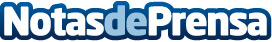 Arranca ExpoCloud 2015, con el doble de participación que el año pasadoDatos de contacto:Nota de prensa publicada en: https://www.notasdeprensa.es/arranca-expocloud-2015-con-el-doble-de_1 Categorias: Innovación Tecnológica http://www.notasdeprensa.es